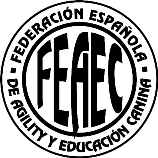 SOLICITUD DE LICENCIA FEAECDon ____________________________________ con D.N.I.____________ como presidente de la entidad ____________________________________ _______________________ solicito la licencia para participar en las pruebas que organice esta Federación  para el siguiente equipo:El Presidente:Fecha:Firma:DATOS DEL GUIADATOS DEL PERROComo participante de F.E.A.E.C. declaro que estoy al corriente tanto de la normativa legal vigente en materia de protección animal, como en materia sanitaria y de vacunaciones, así como que todos los daños y desperfectos causados por mi/s perro/s son de mi exclusiva responsabilidad.Con motivo de la entrada en vigor del nuevo Reglamento General de Protección de Datos, te informamos del tratamiento que realizaremos de tus datos personales, garantizándote la protección de estos conforme a la normativa vigente.Los datos personales recogidos en esta ficha deportiva serán incorporados en un fichero cuyo titular es la Federación Española de Agility y Educación Canina (en adelante FEAEC), C.I.F.: 96598933 G, dirección postal  A/C  Nº 16  CP 46119 Náquera (Valencia), e-mail feaecsecretaria@gmail.com, con la finalidad de gestionar sus actividades, tales como gestión de ficheros, notificaciones, actividades internas,  tramitación de licencia y cuotas.Asimismo, te informamos de que tus datos van a ser cedidos a otras entidades (clubes) con el fin de poder organizar nuestras actividades, tales como gestión de pruebas y torneos, gestión de resultados, publicación de participantes y resultados vía web y/o redes sociales, así como a entidades exigidas por ley, como transferencias de datos por decisión judicial o recogidas por la legislación actual nacional o comunitaria, por lo que necesitamos que declares tu CONSENTIMIENTO U OPOSICIÓN para cada apartado específico, marcando las casillas correspondientes.Informarte además de tu derecho de revocar tu decisión en cualquier momento, enviando un e-mail a secretaría (feaecsecretaria@gmail.com), en cuyo caso únicamente los conservaremos para el ejercicio o defensa de reclamaciones. Los interesados tienen derecho a reclamar ante la Autoridad de Control (Agencia Española de Protección de Datos www.agpd.es), presentando un escrito a la dirección indicada anteriormente. Deberá especificar cual de estos derechos solicita que sea revisado y acompañarlo de una copia del N.I.F. o documento identificativos equivalente. Si desea disponer de un modelo oficial, puede descargarse el de la Agencia enhttp://www.agpd.es/portalwebAGPD/CanalDelCiudadano/derechos/index-ides-idphp.phpMarcar la casilla para dar el consentimientoEl Guía:Fecha:Firma:Nombre:Nombre:Nombre:Apellidos:Apellidos:Apellidos:Fecha Nacimiento:Fecha Nacimiento:Fecha Nacimiento:Fecha Nacimiento:D.N.I.:D.N.I.:Domicilio:Domicilio:Domicilio:Domicilio:Domicilio:Domicilio:C.P.:Población:Población:Población:Población:Provincia:Teléfono:Teléfono:e-mail:e-mail:e-mail:e-mail:Nombre:AfijoAfijoAfijoAfijoRaza:Raza:Raza:Manto:Manto:Fecha de nacimiento:Fecha de nacimiento:Fecha de nacimiento:Fecha de nacimiento:Sexo:Chip:Chip:Lugar (chip):Lugar (chip):Lugar (chip):TallaTallaCategoríaCategoríaCategoríaConsiento que mis datos personales sean incorporados en los ficheros de FEAEC con finalidades de gestión y realización de las actividades propias de la Federación. Así mismo, consiento que mi nombre y apellidos puedan figurar en la web de FEAEC, así como en los listados de diversas redes sociales relacionadas con esta actividad.